18/SCI03/0087.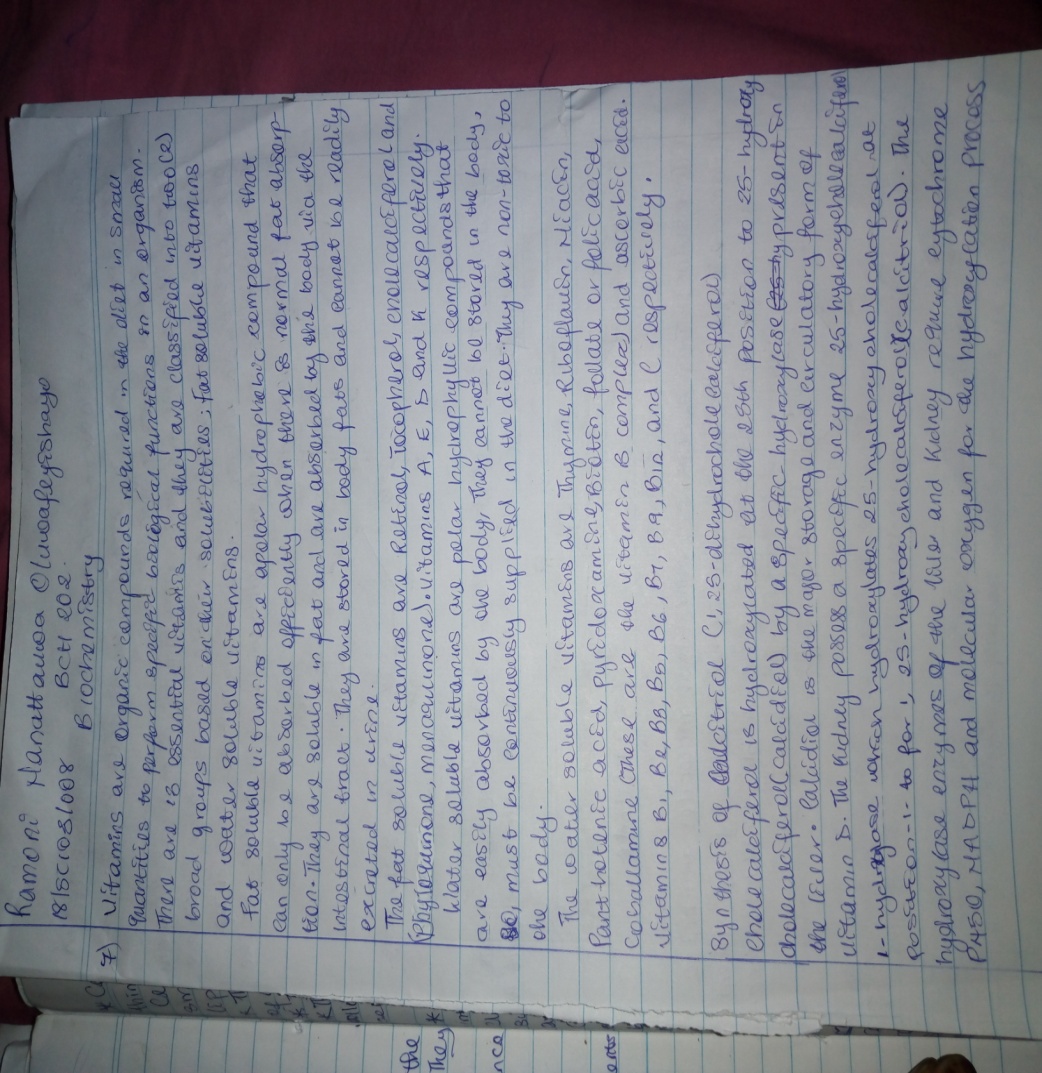 8.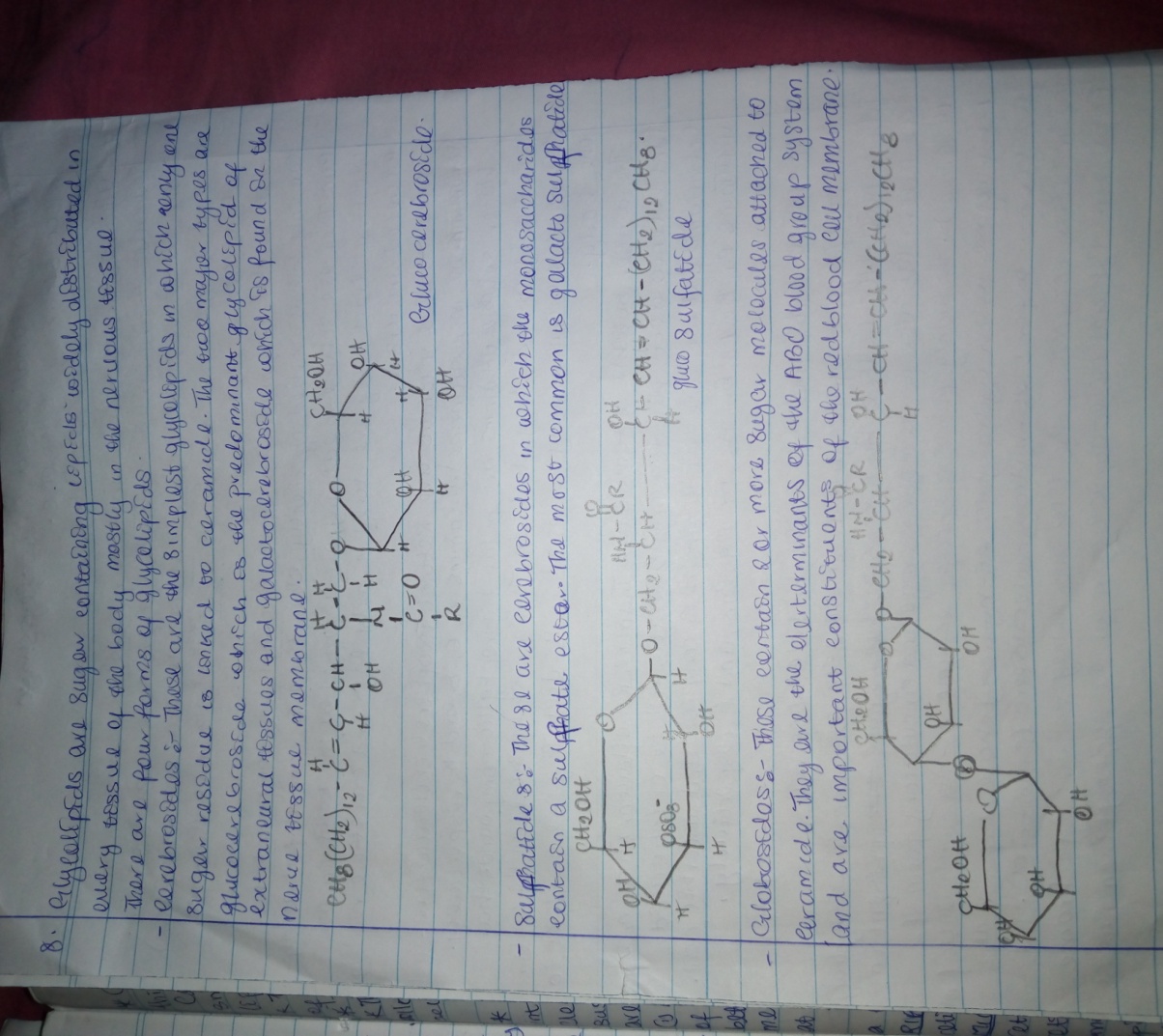 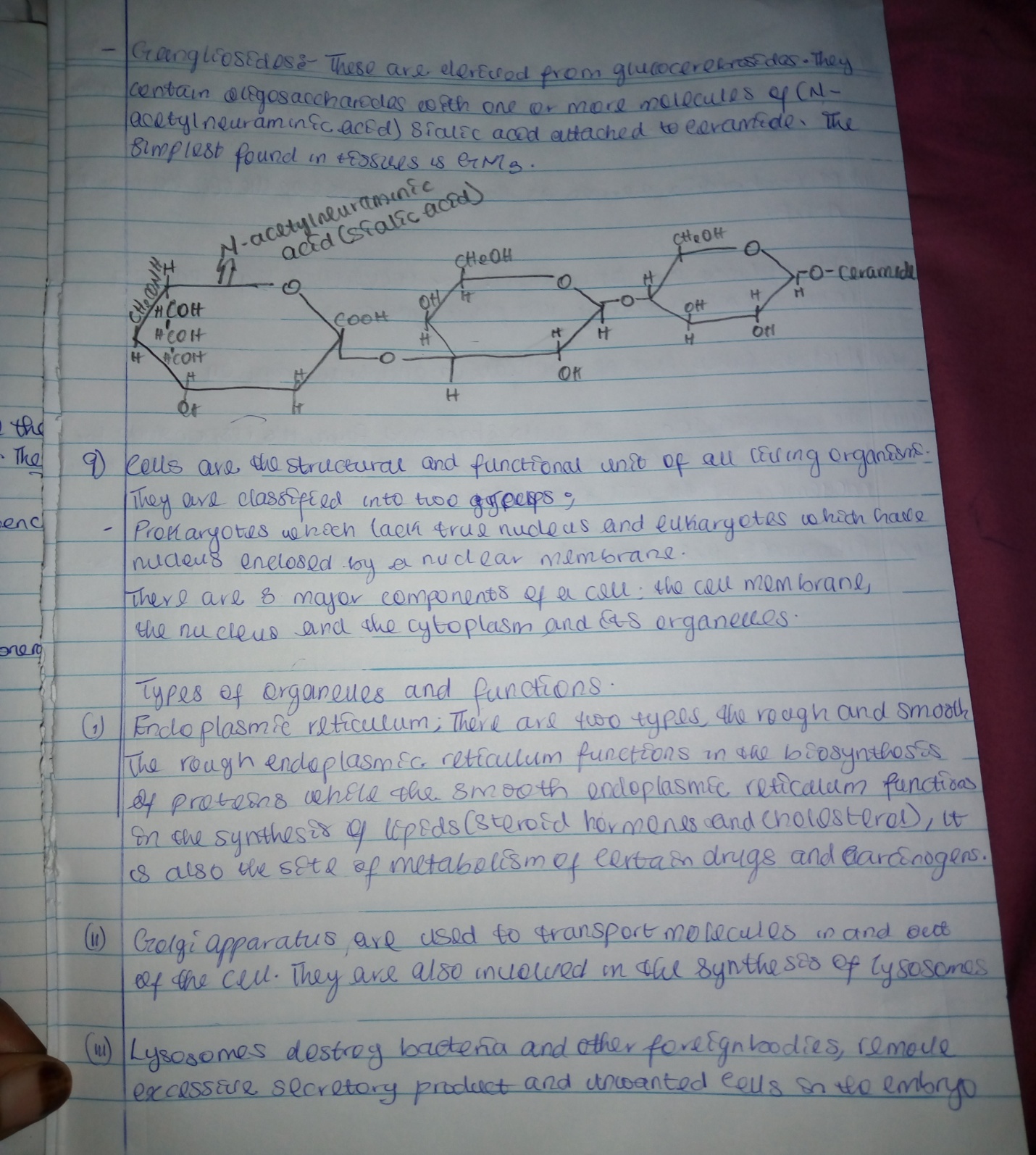 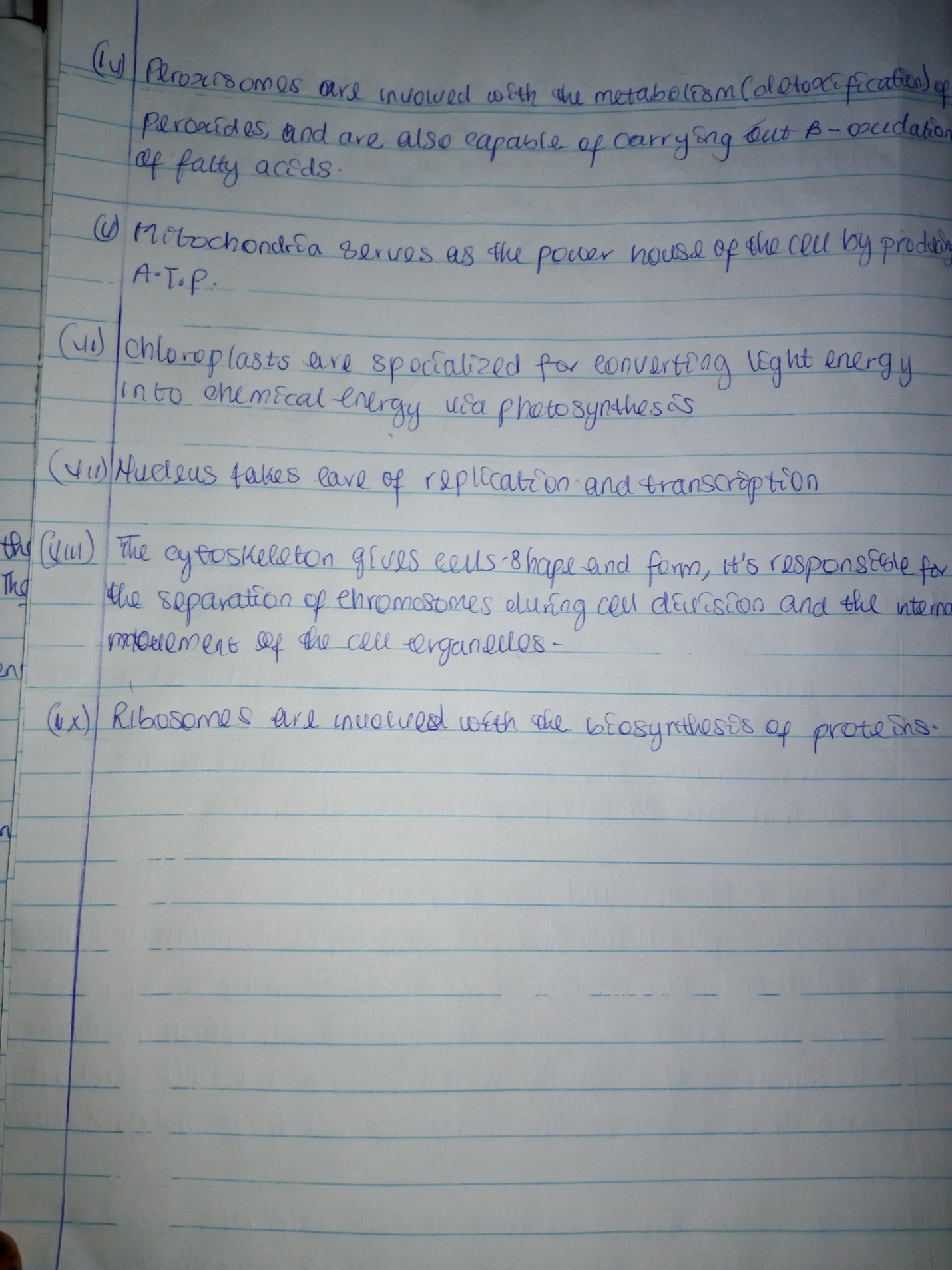 